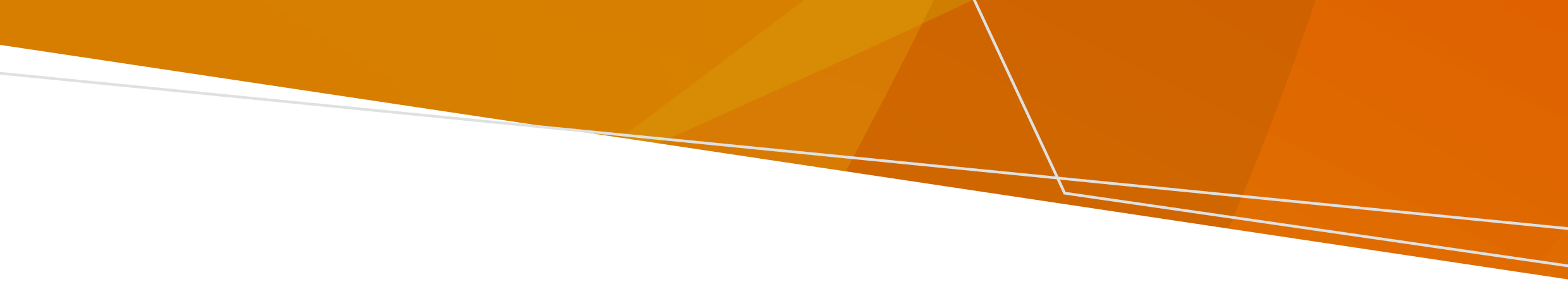 Non-Emergency Patient Transport and First Aid Services (First Aid Services) Regulations 2021 - Regulation 18(1)Section A – Applicant detailsThe applicant is the person who is seeking to transfer the certificate, or to vary the certificate.Contact person for the purposes of the application:Section B – Transfer or variation detailsProposed variation details:Proposed transfer details:TransfereeTransferee (contact details:Authorisation:Notes:This application must be accompanied by the prescribed fee and supporting documents.Send completed applications to:	Attention Manager, NEPTFirstAidRegulation@health.vic.gov.auSchedule 2 – Application for variation or transfer of certificate of approval in principle to operate a first aid serviceFirst Aid Service - LicencingOFFICIALFull name of applicantFull postal address of applicant NameMobileTelephoneEmailName (or proposed name) of the first aid service Application type	Variation of the certificate of approval in principle or any conditions to which it is subject	Transfer of the certificate of approval in principle to another personProvide the reason for the proposed variation or N/A for transfer onlyName Mobile Postal address Telephone Email The name of the first aid service and its street address (transferee)*If existing first aid services (AIP) licence holderName of first aid serviceName of first aid serviceName of first aid serviceName of first aid serviceThe name of the first aid service and its street address (transferee)*If existing first aid services (AIP) licence holderABNABNABNABNThe name of the first aid service and its street address (transferee)*If existing first aid services (AIP) licence holderStreet addressStreet addressStreet addressThe name of the first aid service and its street address (transferee)*If existing first aid services (AIP) licence holderSuburbSuburbPostcodeIf the proposed transferee is a body corporate, the name and street address of each director or officer of the body corporate who may exercise control over the first aid service:If the proposed transferee is a body corporate, the name and street address of each director or officer of the body corporate who may exercise control over the first aid service:If the proposed transferee is a body corporate, the name and street address of each director or officer of the body corporate who may exercise control over the first aid service:If the proposed transferee is a body corporate, the name and street address of each director or officer of the body corporate who may exercise control over the first aid service:If the proposed transferee is a body corporate, the name and street address of each director or officer of the body corporate who may exercise control over the first aid service:If the proposed transferee is a body corporate, the name and street address of each director or officer of the body corporate who may exercise control over the first aid service:If the proposed transferee is a body corporate, the name and street address of each director or officer of the body corporate who may exercise control over the first aid service:If the proposed transferee is a body corporate, the name and street address of each director or officer of the body corporate who may exercise control over the first aid service:Name Name AddressAddressAddressAddressAddressAddressThe class of first aid service licence (AIP) to be transferred  Basic  Intermediate  AdvancedNameMobileTelephoneEmailName of proposed transferee      or N/A for variation only Signature of proposed transferee      or N/A for variation onlyDate       or N/A for variation onlyName of licensee (transferer or for variation)Signature of licensee (transferer or for variation)Date To receive this document in another format, email NEPT, First Aid and Investigations <NEPTFirstAidRegulation@health.vic.gov.au>.Authorised and published by the Victorian Government, 1 Treasury Place, Melbourne.© State of Victoria, Australia, Department of Health, February 2022.Available at First Aid <https://www2.health.vic.gov.au/hospitals-and-health-services/patient-care>